Ożarów Mazowiecki, dnia 15.04.2022  r. Do wszystkich uczestników postępowaniaDotyczy: postępowania prowadzonego w trybie zamówienia z wolnej ręki nr ZP-3/2022 pt: „Rozbudowa drogi powiatowej nr 4107W ul. Błońskiej o dł. ok. 750 mb, gm. Błonie”.W związku z art. 284 ust. 6 ustawy z dnia 11 września 2019 r. – Prawo zamówień publicznych (Dz. U. z 2021 r. poz. 1129, z późn. zm.) Zamawiający poniżej przedstawia treść otrzymanych zapytań wraz z wyjaśnieniami.(….._zwraca się  z prośbą o załączenie przedmiarów  robót dotyczących kanalizacji deszczowej, kanalizacji sanitarnej, oświetlenia oraz branży telekomunikacyjnej.Zamawiający informuje, że ofertę należy przygotować w oparciu o przedmiar umieszczony na stronie Zamawiającego. Roboty dotyczące kanalizacji deszczowej, kanalizacji sanitarnej, oświetlenia oraz branży telekomunikacyjnej należy wycenić na podstawie załączonej dokumentacji projektowej w zakresie realizowanego odcinka drogi powiatowej oraz wizji w terenie.e-mail: sekretariat@zdp.pwz.ple-mail: sekretariat@zdp.pwz.plwww.zdp.pwz.plwww.zdp.pwz.pl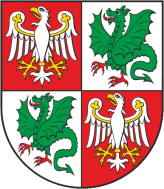 Powiat Warszawski Zachodni, Zarząd Dróg Powiatowych                                                                                          05-850 Ożarów Mazowiecki, ul. Poznańska 300Powiat Warszawski Zachodni, Zarząd Dróg Powiatowych                                                                                          05-850 Ożarów Mazowiecki, ul. Poznańska 300Powiat Warszawski Zachodni, Zarząd Dróg Powiatowych                                                                                          05-850 Ożarów Mazowiecki, ul. Poznańska 300Powiat Warszawski Zachodni, Zarząd Dróg Powiatowych                                                                                          05-850 Ożarów Mazowiecki, ul. Poznańska 300Tel./Fax    (+22) 722-13-80           Tel..            (+22) 722-11-81REGON 014900974NIP 527-218-53-41Konto nr 43 1090 1056 0000 0001 4916 5871SANTANDER BANK Konto nr 43 1090 1056 0000 0001 4916 5871SANTANDER BANK 